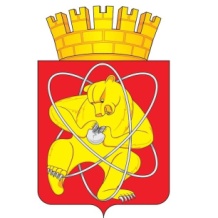 Муниципальное образование «Закрытое административно – территориальное образование  Железногорск Красноярского края»АДМИНИСТРАЦИЯ ЗАТО г. ЖЕЛЕЗНОГОРСКПОСТАНОВЛЕНИЕ    10.03.2017                                                                                                       № 486г. ЖелезногорскО внесении изменений в постановление Администрации ЗАТО г. Железногорск от 27.02.2017 № 373 "Об утверждении порядков представления, рассмотрения и оценки предложений по включению дворовой территории, наиболее посещаемой муниципальной территории общего пользования в подпрограмму «Формирование современной городской среды на 2017 год», порядка общественного обсуждения проекта подпрограммы «Формирование современной городской среды на 2017 год»"В соответствии с Федеральным законом Российской Федерации от 06.10.2003 № 131-ФЗ «Об общих принципах организации местного самоуправления в Российской Федерации», постановлением Правительства Красноярского края от 30.09.2013 № 517-п «Об утверждении государственной программы Красноярского края «Содействие развитию местного самоуправления», постановлением Правительства РФ от 10.02.2017 № 169 «Об утверждении Правил предоставления и распределения субсидий из федерального бюджета бюджетам субъектов Российской Федерации на поддержку государственных программ субъектов Российской Федерации и муниципальных программ формирования современной городской среды», в целях выработки эффективных решений, учитывающих мнения общественности, по вопросам повышения уровня благоустройства дворовых территорий многоквартирных домов, общественных территорий ЗАТО ЖелезногорскПОСТАНОВЛЯЮ:1. Внести изменения в постановление Администрации ЗАТО г. Железногорск от 27.02.2017 № 373 "Об утверждении порядков представления, рассмотрения и оценки предложений по включению дворовой территории, наиболее посещаемой муниципальной территории общего пользования в подпрограмму «Формирование современной городской среды на 2017 год», порядка общественного обсуждения проекта программы «Формирование современной городской среды на 2017 год»":1.1. Пункт 3.1. приложения № 1 к постановлению от 27.02.2017 № 373 изложить в новой редакции:«3.1. Предложения на участие в Отборе дворовых территорий для включения в Подпрограмму принимаются  Организатором отбора до 10.04.2017.». 1.2. Пункт 3.2. приложения № 1 к постановлению от 27.02.2017 № 373 изложить в новой редакции:«3.2. Предложения могут быть направлены по почте, а также могут быть приняты при личном приеме.».1.3. Пункт 6 раздела 2 приложения № 1 к постановлению от 27.02.2017 № 373 изложить в новой редакции:«6) Уровень оплаты за жилое помещение и коммунальные услуги не менее 85%.».1.4. Пункт 4.4. приложения № 1 к постановлению от 27.02.2017 № 373 добавить третьим абзацем:«Дополнительный перечень работ реализуется только при условии реализации работ, предусмотренных минимальным перечнем работ по благоустройству.».1.5. Пункт 3.1. приложения № 2 к постановлению от 27.02.2017 № 373 изложить в новой редакции:«3.1. В течение 20 дней после опубликования информации, предусмотренной подпунктом 1 пункта 1.3.1. настоящего Порядка, граждане осуществляют электронное голосование за конкретную территорию общего пользования, участвующую в конкурсном отборе для включения в Подпрограмму в целях благоустройства. На Официальном сайте также должна быть предоставлена возможность, предложить иную территорию, по которой также проводится голосование.».2. Внести изменения в приложение  к  порядку представления, рассмотрения и оценки предложений по включению дворовой территории в подпрограмму «Формирование современной городской среды на 2017 год» (далее по тексту – Порядок), являющемуся приложением № 1 к постановлению Администрации ЗАТО г. Железногорск от 27.02.2017 № 373 "Об утверждении порядков представления, рассмотрения и оценки предложений по включению дворовой территории, наиболее посещаемой муниципальной территории общего пользования в подпрограмму «Формирование современной городской среды на 2017 год», порядка общественного обсуждения проекта программы «Формирование современной городской среды на 2017 год»":2.1. Строку 13 приложения к Порядку  изложить в новой редакции:2.2. Четвёртый абзац примечания в приложении к Порядку изложить в новой редакции:«*** При уровне оплаты за жилое помещение и коммунальные услуги  ниже 85% комиссия отклоняет такие предложения для включения в Подпрограмму.».3. Управлению делами Администрации ЗАТО г. Железногорск (Е.В. Андросова) довести настоящее постановление до сведения населения через газету «Город и горожане».4. Отделу общественных связей Администрации ЗАТО г. Железногорск (И.С. Пикалова) разместить настоящее постановление на официальном сайте муниципального образования «Закрытое административно-территориальное образование Железногорск Красноярского края» в информационно-телекоммуникационной сети «Интернет».5. Контроль над исполнением настоящего постановления возложить на заместителя Главы администрации ЗАТО г. Железногорск по жилищно-коммунальному хозяйству Ю.Г. Латушкина.6. Настоящее постановление вступает в силу после официального опубликования и распространяется на правоотношения, возникшие с 09.03.2017.Глава администрации				         	        С.Е. Пешков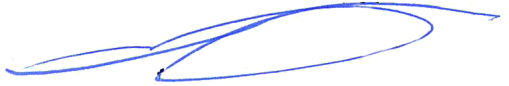 ЗАТО г. Железногорск13Уровень оплаты за жилое помещение и коммунальные услуги ***85%  - 0;от 86% до 89%  - 1;от 90% до 95% - 2;выше 95%  - 3